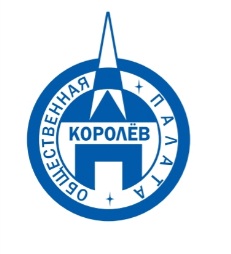 Общественная палата
    г.о. Королёв МО                ул.Калинина, д.12/6Акт
осмотра санитарного содержания контейнерной площадки (КП) 
согласно новому экологическому стандартуМосковская обл. «05» января 2021 г.г.о.Королев, ул. Богомолова, д.6                  (адрес КП)Комиссия в составе:  Кошкиной Любови Владимировны -  председателя комиссии,                      Сильянова Тамара Александровна – член комиссии,По КП г.о. Королев,  ул. Богомолова, д.6Результаты осмотра состояния КП комиссией:Прочее /примечания:Проблема содержания контейнерных площадок (КП) является одной из самых острых и наиболее часто встречающихся в обращении граждан. Сегодня, 05 января, Общественная палата г.о.Королев по обращениям граждан проинспектировала санитарное содержание КП на ул. Богомолова, д.6.Проверка показала: площадка содержится в неудовлетворительном состоянии. При соблюдении графика вывоза ТКО, график вывоза КГМ нарушен. В результате на площадке и примыкающей к ней территории образовались навалы разного рода ТБО, которые не вывозятся. По данным проверки составлен АКТ, который будет направлен в адрес Сергиево- Посадского регионального оператора и Управляющей компании АО "Жилкомплекс" для устранения замечаний. По данному объекту Общественная палата держит вопрос на контроле и продолжает проверкиПодписи: 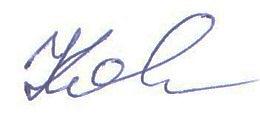 Кошкина Л.В. 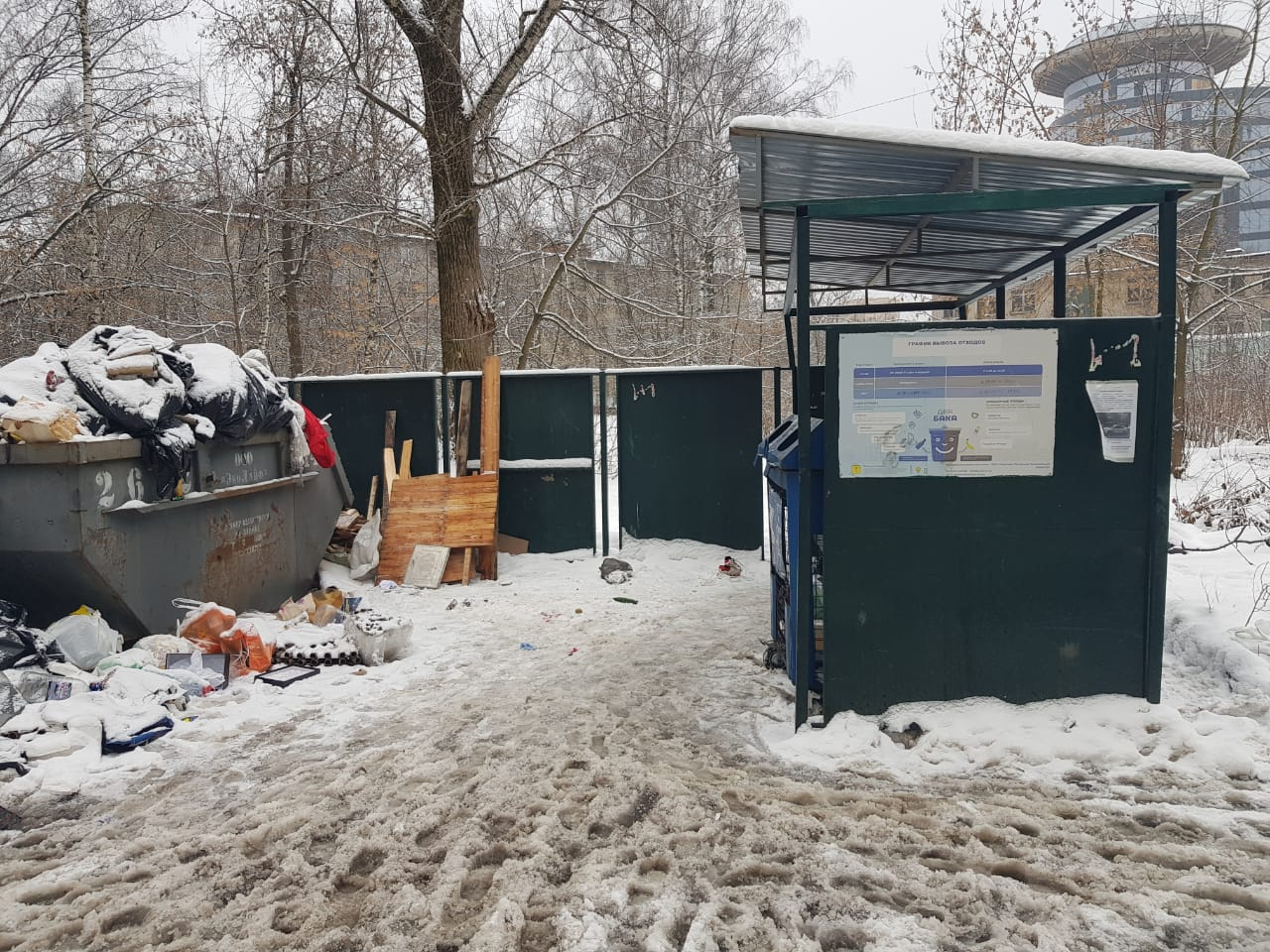 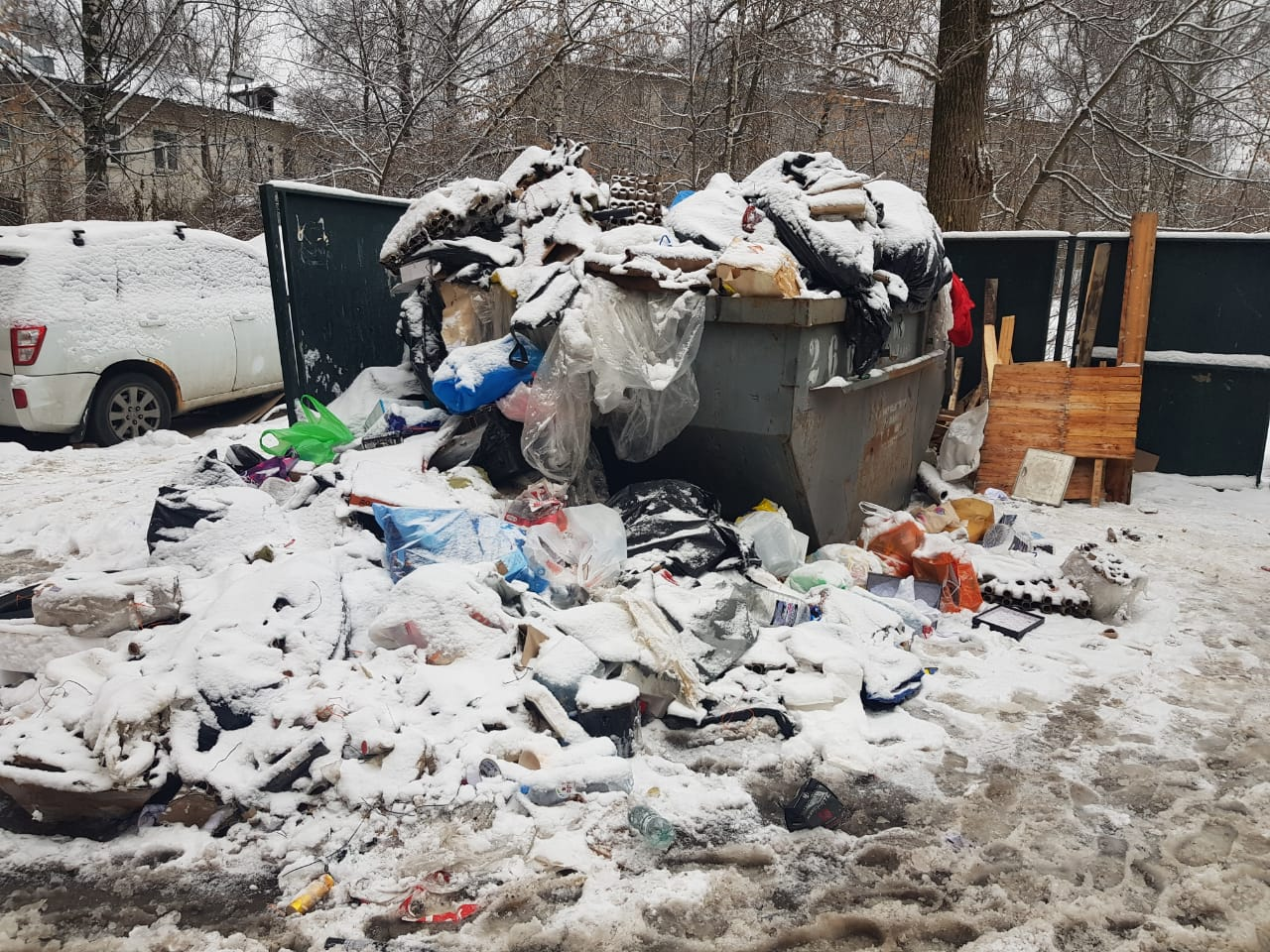 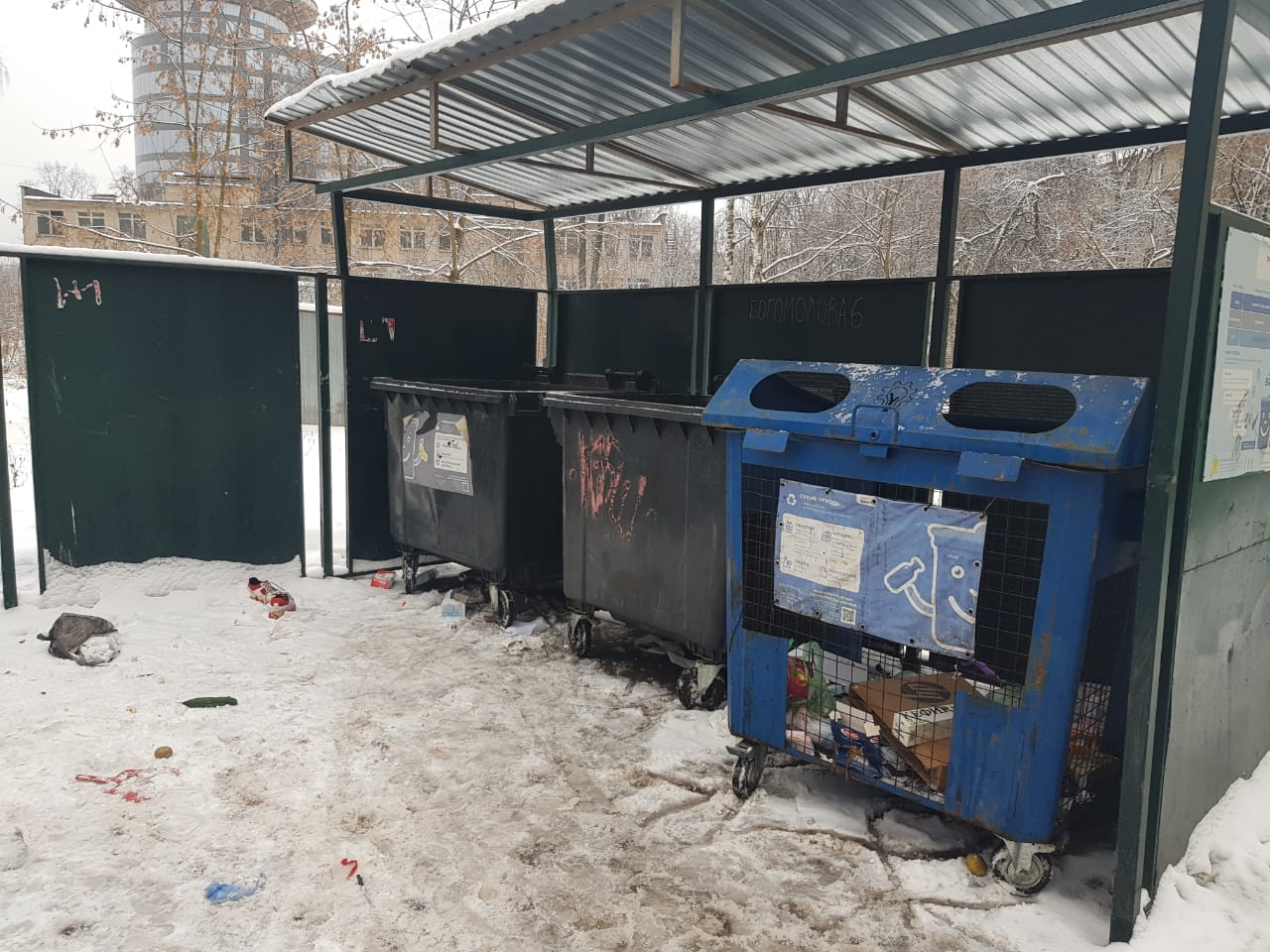 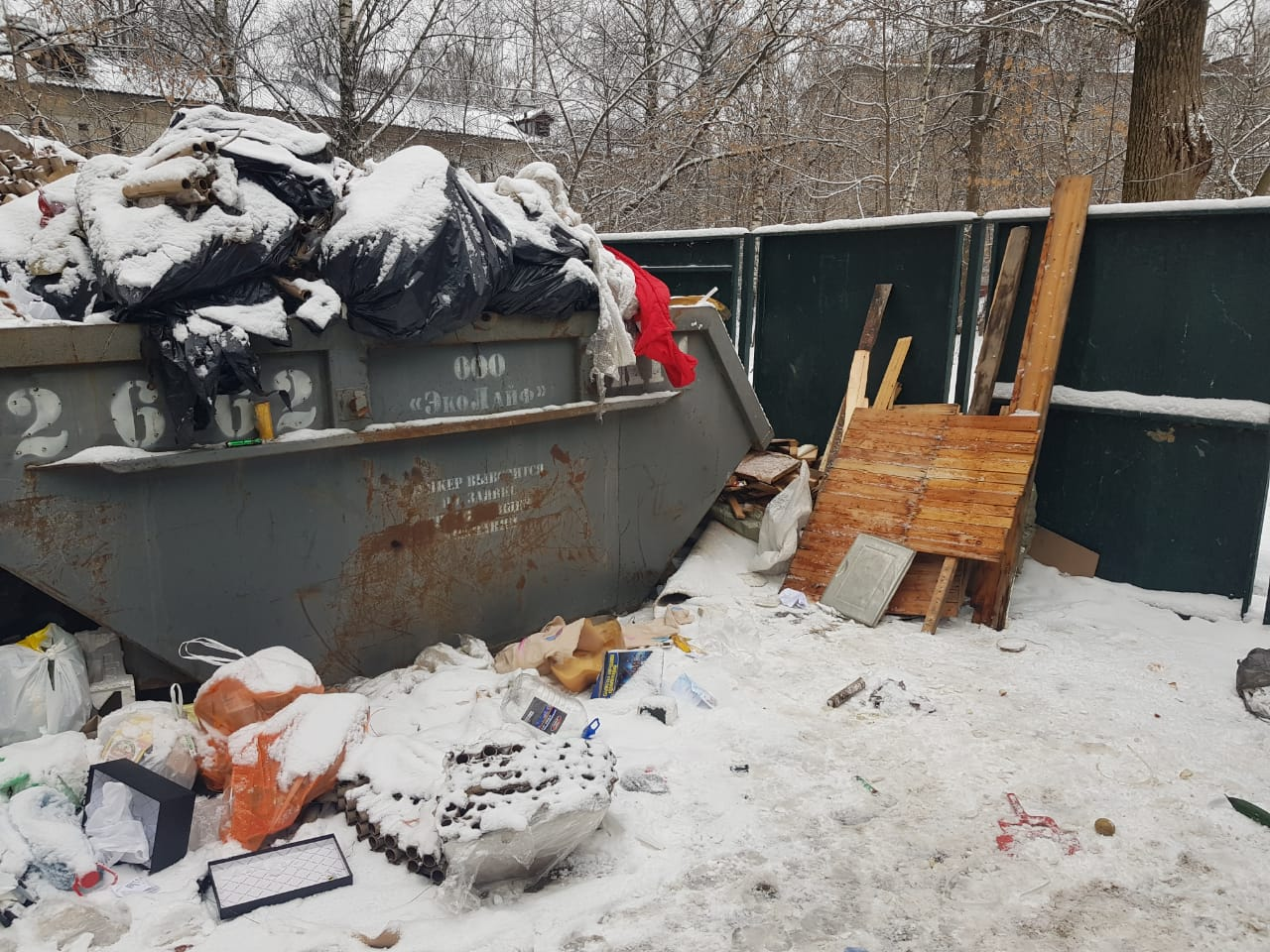 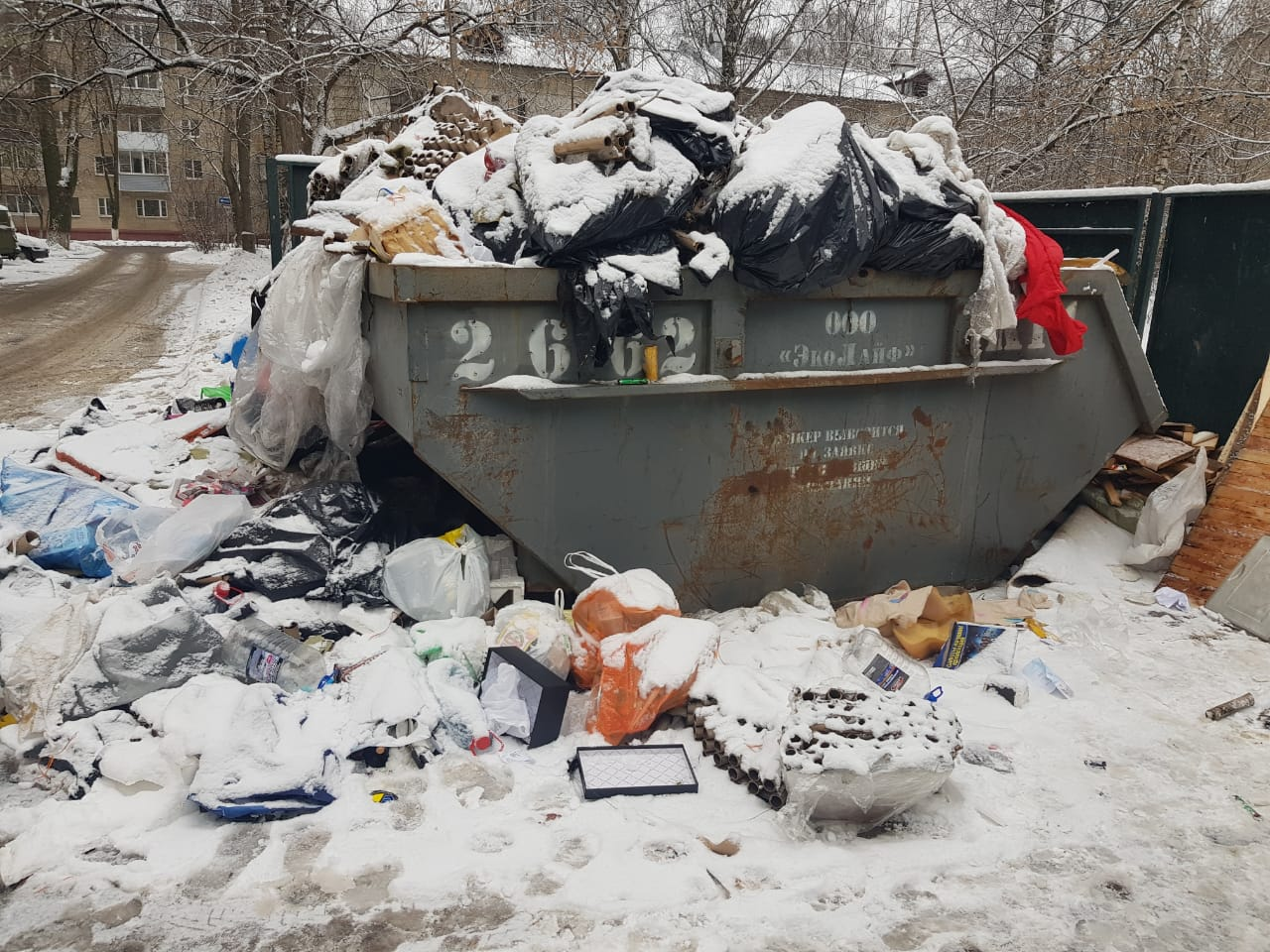 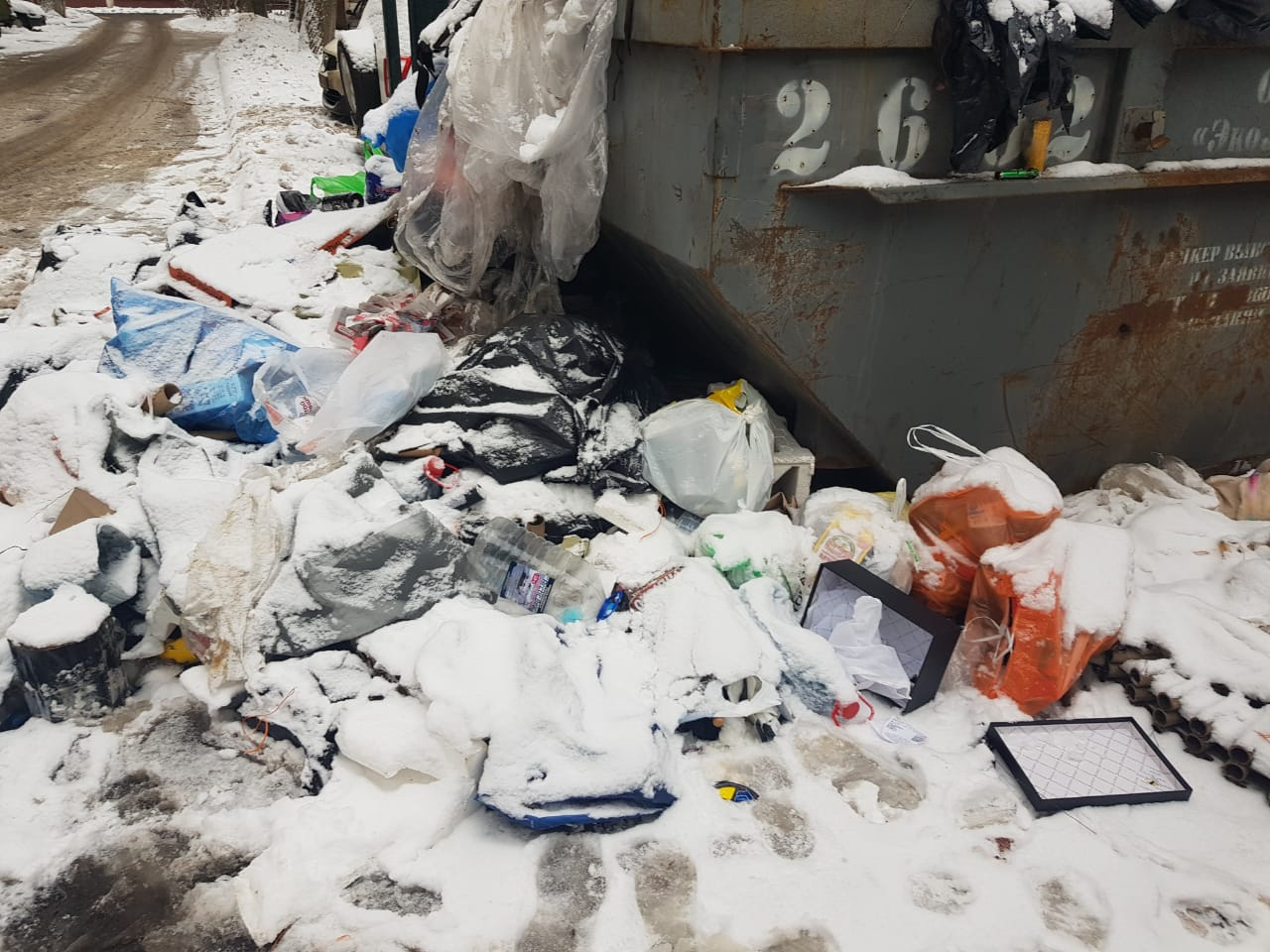 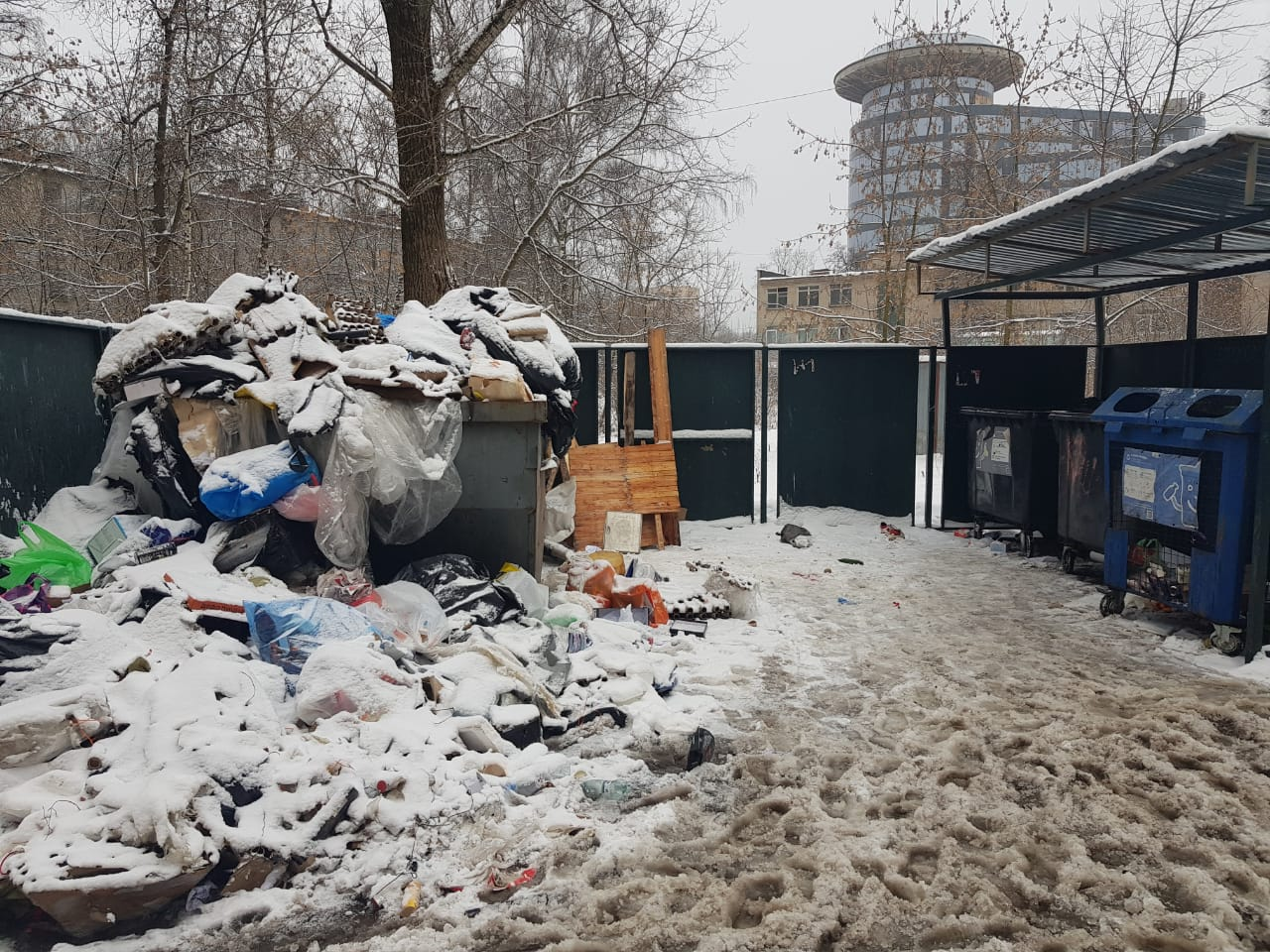 №Критерии оценки контейнерной площадкиБез нарушенийНарушения1Наполнение баков+2Санитарное состояние+3Ограждение с крышей (серые баки под крышей) +4Твёрдое покрытие площадки+5Наличие серых/синих контейнеров (количество)2/16Наличие контейнера под РСО (синяя сетка)17График вывоза и контактный телефон+8Информирование (наклейки на баках как сортировать)+9Наличие крупногабаритного мусора+